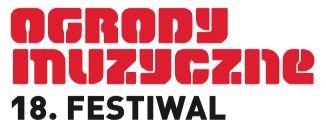 Formularz akredytacyjny Warszawa, 30 czerwca – 31 lipca 2018Prosimy o zaznaczenie, w jakim charakterze będzie Pan/Pani brać udział w FestiwaluInformujemy, że administratorem twoich danych osobowych będzie Fundacja Ogrody Muzyczne z siedzibą przy Pl. Wilsona 4/77, 01- 626 Warszawa, celem ich przetwarzania jest umożliwienie współpracy przy obsłudze medialnej Festiwalu Ogrody Muzyczne. Podstawą prawną przetwarzania jest udzielona zgoda - art. 6 ust. 1 lit. A) rozporządzenia Parlamentu Europejskiego i Rady (UE) 2016/679 z dnia 27 kwietnia 2016 r. Odbiorcami danych będą osoby wyznaczone przez Fundację do kontaktu z mediami. Dane będą przechowywane do zakończenia współpracy przy 18. edycji Festiwalu Ogrody Muzyczne. Mają Państwo prawo dostępu do treści swoich danych oraz ich sprostowania, usunięcia lub ograniczenia przetwarzania a także prawo wniesienia sprzeciwu wobec przetwarzania oraz do przenoszenia danych, a także wniesienia skargi do Urzędu Ochrony Danych Osobowych w razie naruszenia prawa. Mogą Państwo w dowolnym momencie wycofać zgodę na ich przetwarzanie poprzez wysłanie maila na adres: press@ogrodymuzyczne.pl. Podanie danych osobowych jest dobrowolne, jednak ich niepodanie uniemożliwi wydanie akredytacji. Na podstawie przetwarzanych danych nie podejmujemy zautomatyzowanych decyzji, w tym nie podejmujemy decyzji o profilowaniu. Wypełniony wniosek akredytacyjny należy przesłać najpóźniej do 26 czerwca 2018, na adres press@ogrodymuzyczne.plPrzyznanie akredytacji zostanie potwierdzone mailowo.Organizator zastrzega sobie prawo do negatywnego rozpatrzenia wniosku bez podania przyczyny.Dziennikarz PRESSTAK / NIEFotoreporter PHOTOTAK / NIEEkipa telewizyjna TVTAK / NIEImięNazwiskoTelefonAdres e-mailRedakcjaAdres redakcjiProszę opisać, w jaki sposób Festiwal będzie zapowiedziany i relacjonowany 